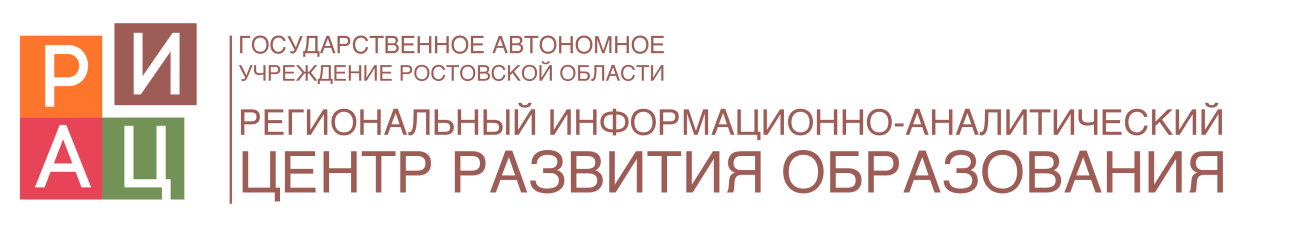 Независимая оценка качества оказания услуг организациями культуры  Аксайского района Ростовской областиРуководитель проекта:начальник проектно-аналитического отдела к.с.н. Клименко Л.В.Ответственный исполнитель:специалист проектно-аналитического отдела Зинюхина Е.В.Ростов-на-Дону2016СОДЕРЖАНИЕВВЕДЕНИЕ	31. ОБЩАЯ ХАРАКТЕРИСТИКА ОБЪЕКТОВ НЕЗАВИСИМОЙ ОЦЕНКИ КАЧЕСТВА ОКАЗАНИЯ УСЛУГ ОРГАНИЗАЦИЯМИ КУЛЬТУРЫ	72. ОЦЕНКА ОТКРЫТОСТИ И ДОСТУПНОСТЬ ИНФОРМАЦИИ ОБ ОРГАНИЗАЦИИ КУЛЬТУРЫ, РАЗМЕЩАЕМОЙ В СЕТИ ИНТЕРНЕТ	92.1 Изучение и оценка данных, размещенных на официальном сайте организации культуры	92.2 Изучение и оценка данных на официальном сайте для размещения информации о государственных и муниципальных учреждениях в сети «Интернет» www.bus.gov.ru	153. ОЦЕНКА УДОВЛЕТВОРЕННОСТИ ПОЛУЧАТЕЛЕЙ УСЛУГ	203.1 Показатели комфортности условий, в которых осуществляется деятельность организаций культуры	203.2. Время ожидания предоставления услуги	253.3. Показатели доброжелательности, вежливости, профессиональной компетентности работников организаций культуры	283.4. Показатели удовлетворенности качеством услуг, предоставляемых организациями культуры	30ЗАКЛЮЧЕНИЕ	35ПРИЛОЖЕНИЯ	36ВВЕДЕНИЕ1) Цель и содержание НОКОУОКНезависимая оценка качества оказания услуг организациями культуры (далее НОКОУОК) является одной из форм общественного контроля и проводится в целях предоставления гражданам информации о качестве оказания услуг организациями культуры, а также в целях повышения качества их деятельности.Независимая оценка качества оказания услуг организациями культуры предусматривает оценку условий оказания услуг по таким общим критериям, как открытость и доступность информации об организации культуры; комфортность условий предоставления услуг и доступность их получения; время ожидания предоставления услуги; доброжелательность, вежливость, компетентность работников организации культуры; удовлетворенность качеством оказания услуг.Независимая оценка качества оказания услуг организациями культуры проводится в отношении организаций культуры, учредителями которых являются Российская Федерация, субъекты Российской Федерации или муниципальные образования, других организаций культуры, в уставном капитале которых доля Российской Федерации, субъекта Российской Федерации или муниципального образования в совокупности превышает пятьдесят процентов, а также в отношении иных негосударственных организаций культуры, которые оказывают государственные, муниципальные услуги в сфере культуры.2) Нормативно-правовые и инструктивно-методические материалы для проведения НОКОУОК2.1. Закон Российской Федерации от 09.10.1992 № 3612-1 «Основы законодательства Российской Федерации о культуре», и пункта 4 (1) плана мероприятий по формированию независимой системы оценки качества работы организаций, оказывающих социальные услуги, на 2013 - 2015 годы, утвержденного распоряжением Правительства Российской Федерации от 30 марта 2013 г. № 487-р.2.2. Приказ Министерства культуры Российской Федерации от 05 октября 2015г. № 2515 «Об утверждении показателей, характеризующих общие критерии оценки качества оказания услуг организациями культуры».2.3. Приказ Министерства Культуры Российской Федерации от 20 ноября 2015 г.  № 2830 «Об утверждении методических рекомендаций по проведению независимой оценки качества оказания услуг организациями культуры».2.4. Приказ Министерства культуры Российской Федерации от 20 февраля 2015 г. № 277 «Об утверждении требований к содержанию и форме предоставления информации о деятельности организаций культуры, размещаемой на официальных сайтах уполномоченного федерального органа исполнительной власти, органов государственной власти субъектов Российской Федерации, органов местного самоуправления и организаций культуры в сети «Интернет».3) Сроки проведения НОКОУОКНезависимая оценка качества оказания услуг организациями проводилась в сентябре – октябре 2016 года.4) Информационная база НОКОУОКВ ходе проведения НОКОУОК  организаций культуры используются:а) Данные официальных сайтов организаций культуры через просмотр содержимого страниц web-ресурса с выявлением и фиксацией наличия соответствующей информации, актуальности ее содержания, удобства доступа к информации для посетителей официального сайта;б) Данные на официальном сайте для размещения информации о государственных и муниципальных учреждениях в сети Интернет (www.bus.gov.ru);в) Данные социологического опроса получателей (потребителей) услуг организаций культуры (далее ОК).5) Критерии независимой оценки качества оказания услуг, предоставляемых организациями культурыВ соответствии с Приказом Министерства Культуры Российской Федерации от 20 ноября 2015г.  № 2830 «Об утверждении методических рекомендаций по проведению независимой оценки качества оказания услуг организациями культуры» независимая оценка проводится по пяти основным критериям:- открытость и доступность информации об организации;- комфортность условий предоставления услуг и доступность их получения;- время ожидания предоставления услуги;- доброжелательность, вежливость, компетентность работников организации культуры;- удовлетворенность качеством оказания услуг.Каждая группа рассматриваемых показателей (см. п. 6) содержит в себе определенный набор вышеприведенных критериев.6) Методика проведения независимой оценки качества оказания услуг организациями культурыСбор, обобщение и анализ информации о качестве оказания услуг организациями культуры проводится по трем основным направлениям: - изучение и оценка данных, размещенных на официальном сайте организации культуры;- изучение и оценка данных на официальном сайте для размещения информации о государственных и муниципальных учреждениях в сети «Интернет» www.bus.gov.ru;- сбор данных и оценка удовлетворенности получателей услуг.По способу оценки показатели делятся на три группы:1)	изучение мнения получателей услуг;2)	наличие информации на сайте www.bus.gov.ru;3)	наличие информации на официальном сайте организации культуры или при его отсутствии на сайте учредителя организации культуры.В соответствии с методическими рекомендациями, по результатам анализа проводится ранжирование организаций культуры по итоговому суммарному баллу по всем блокам (прим. Приложение 4). Однако для более детального рассмотрения в отчете проводится ранжирование организаций культуры также и по тематическим блокам (в соотв. с п.6). 7) Описание выборки и методики социологического опроса получателей (потребителей) услугЦель социологического исследования – выявить оценку потребителями качества услуг, предоставляемых организациями культуры Ростовской области.Метод опроса – анкетирование по стандартизированному инструментарию.Статистическая обработка результатов исследования осуществлялась с помощью программного пакета SPSS.В опросе приняло участие 974 респондента. Выборка опрошенных по организациям культуры представлена в таблице 1.Таблица 1 – Выборка социологического опроса потребителей услуг организаций культуры Аксайского района Ростовской областиОБЩАЯ ХАРАКТЕРИСТИКА ОБЪЕКТОВ НЕЗАВИСИМОЙ ОЦЕНКИ КАЧЕСТВА ОКАЗАНИЯ УСЛУГ     ОРГАНИЗАЦИЯМИ КУЛЬТУРЫСогласно техническому заданию, независимая оценка качества услуг, предоставляемых организациями культуры, проведена в следующих организациях:Таблица 1.1 – Организации культуры Аксайского района Ростовской области, участвовавшие в независимой оценке качества оказываемых услуг (по поселениям)Сельские дома культуры и сельские библиотеки относятся к группе культурно-досуговых организаций и по отдельным поселениям оценивались вместе. Поэтому в оценке и ранжировании участвовали следующие объекты (далее – организации культуры):Таблица 1.2 – Объекты независимой оценки качества оказываемых услуг2. ОЦЕНКА ОТКРЫТОСТИ И ДОСТУПНОСТЬ ИНФОРМАЦИИ ОБ ОРГАНИЗАЦИИ КУЛЬТУРЫ, РАЗМЕЩАЕМОЙ В СЕТИ ИНТЕРНЕТ2.1 Изучение и оценка данных, размещенных на официальном сайте организации культурыОрганизации культуры размещают информацию о своей деятельности на официальных сайтах в сети «Интернет» в соответствии с приказом Минкультуры России от 20.02.2015 № 277 «Об утверждении требований к содержанию и форме предоставления информации о деятельности организаций культуры, размещаемой на официальных сайтах уполномоченного федерального органа исполнительной власти, органов государственной власти субъектов Российской Федерации, органов местного самоуправления и организаций культуры в сети «Интернет», а также на официальном сайте для размещения информации о государственных и муниципальных учреждениях в сети Интернет (www.bus.gov.ru) согласно приказу Минфина России от 21.07. 2011 №86н.Следует учесть, что в ходе мониторинга сайтов учитывалась не только полнота представленной информации, но и ее актуальность. То есть, если информация о контрольных мероприятиях и их результатах за отчетный финансовый год на сайте www.bus.gov.ru датирована 2015 годом и ранее, то это трактовалось как отсутствие актуальной информации, и по данному показателю выставлялась оценка «0». Оценка «0» также могла быть выставлена, даже если актуальная информация есть, но ее очень сложно найти, или она содержится как один из разделов какого-либо отчета и напрямую (в виде странице) на сайте не представлена. В таблице 2.2.3 содержатся примечания по каждой организации, описывающие недостатки и дефициты их сайтов, а также замечания к информации, размещенной на сайте www.bus.gov.ru.В таблице 2.1.1 и на рисунке 2.1.1 данные о ранжировании организации культуры Аксайского района Ростовской области представлены в графической форме. Из диаграммы следует, что организации культуры Грушевского СП показали лучший результат (9,5 баллов из 40 возможных). ОК Ленинского СП показали самый низкий результат (2 баллов из 40 возможных) из тех, у кого сайт есть. Три организации культуры не имеют сайтов, либо они не индексируются в поисковых системах, что делает их недоступными для пользователей.Таблица 2.1.1 – Ранжирование организаций культуры Ростовской области по показателям, характеризующим открытость и доступность информации, размещенной на сайте (по состоянию на октябрь 2016 г.)Рисунок 2.1.1 – Ранжирование организаций культуры Аксайского района Ростовской области по показателям, характеризующим открытость и доступность информации, размещенной на сайте (по состоянию на октябрь 2016 г.)Таблица 2.1.2 – Дефициты сайтов организаций культуры Аксайского района Ростовской области по показателям, характеризующим открытость и доступность информации (по состоянию на октябрь 2016 г.) Следует учесть, что в приказе № 2515, на базе которого формировалась методика мониторинга, фигурируют требования к наличию информации, документов и раздела, относящихся к НОКОУОК. Ввиду того, что рассматриваемые организации культуры участвуют в независимой оценке качества оказания услуг впервые, то информация о результатах других подобных исследований на сайтах не представлена. Поэтому итоговые баллы даже у организаций «лидеров» по качеству сайтов довольно низкие, по сравнению с максимальным количеством баллов.2.2 Изучение и оценка данных на официальном сайте для размещения информации о государственных и муниципальных учреждениях в сети «Интернет» www.bus.gov.ruВ таблице 2.2.1. представлены результаты мониторинга интернет-страниц организаций культуры на сайте www.bus.gov.ru.Таблица 2.2.1 – Ранжирование организаций культуры Ростовской области по показателям, характеризующим наличие и актуальность информации, размещенной на сайте www.bus.gov.ru (по состоянию на октябрь 2016 г.)На рисунке 2.2.1 представлены результаты мониторинга страниц организаций на сайте www.bus.gov.ru в графической форме. Рисунок 2.2.1 – Ранжирование организаций культуры Ростовской области по показателям, характеризующим наличие и актуальность информации, размещенной на сайте www.bus.gov.ru (по состоянию на сентябрь 2016 г.)Таблица 2.2.2 – Дефициты сайтов организаций культуры Аксайского района Ростовской области по показателям, характеризующим открытость и доступность информации (по состоянию на октябрь 2016 г.)Из диаграммы следует, что наибольший результат, 6,5 баллов из 7 возможных - у организаций культуры Аксайского ГП, а ОК Мишкинского СП показали всего 5 баллов из 7 возможных. Еще один показатель открытости и доступности информации о деятельности организаций культуры, формируется на основе изучения мнения получателей услуг по параметру «Информирование о новых мероприятиях». На рисунке 2.2.2 представлено распределение ответов потребителей услуг.Рисунок 2.2.2. Распределение балльных оценок респондентов по критерию «Информирование о новых мероприятиях» (в %)Итак, если ранжировать организации культуры по блоку показателей, то мы получим следующее распределение (Таблица 2.2.3).Таблица 2.2.3. Ранжирование организаций культуры Аксайского района Ростовской области по показателям открытости и доступности информацииСформулируем наиболее общие выводы по разделу 2 применительно к организациям культуры Аксайского района Ростовской области:1) Главной проблемой является отсутствие сайтов у большинства рассматриваемых организаций культуры. Это ограничивает потребителей в получении полной и достоверной информации об услугах, а также ограничивает их доступность.2) Информация на сайтах организаций культуры часто плохо структурирована, отсутствуют отдельные подразделы, а поиск сведений затруднен (в том числе, из-за неработающей системы контекстного поиска в некоторых случаях).3) Среди действующих сайтов есть сайты с действительно хорошо проработанной структурой разделов и подразделов, но они часто оказываются пусты. 4) Наблюдается дефицит размещаемых документов, наряду с проблемой «читабельности» размещенных документов и их соответствию наименованию. Во время проверки мы дважды столкнулись с тем, что на сайте имеется только титульная страница документа о стоимости платных образовательных услуг.5) Ряд организаций не размещает информации об оказываемых услугах, как в части перечня самих услуг, так и ограничений по ассортименту и потребителям. Ранжирование культурно-досуговых организаций по рассматриваемым в данном подразделе показателям показало, что лидерами являются организации культуры Грушевского СП, набравшие 21,9 баллов из 54 возможных. На последнем месте ОК Мишкинского СП, набравшие 11,4 балла. 3. ОЦЕНКА УДОВЛЕТВОРЕННОСТИ ПОЛУЧАТЕЛЕЙ УСЛУГ3.1 Показатели комфортности условий, в которых осуществляется деятельность организаций культурыВ соответствии с методикой  ранжирование организаций культуры Аксайского района Ростовской области по показателям комфортности условий основывалось на результатах социологического опроса получателей услуг. Для проведения ранжирования использованы показатели, представленные в Приложении 3 (Таблица 3.А). Результаты ранжирования организаций культуры Ростовской области по показателям комфортности условий представлены в таблице 3.1.1.На рисунках 3.1.1.-3.1.4. данные о ранжировании организаций культуры Ростовской области представлены в графической форме.Рисунок 3.1.1. Распределение балльных оценок респондентов по критерию «Уровень комфортности пребывания в организации культуры (места для сидения, гардероб, чистота помещений)» (в %)Результаты опроса по параметру «Уровень комфортности пребывания в организации культуры (места для сидения, гардероб, чистота помещений» показали, что потребители в целом удовлетворены этим показателем работы ОК. Исходя из полученных данных, ОК Аксайского ГП показали 5,0 баллов из 5,0 возможных. Организации культуры Истоминского СП набрали наименьшее количество баллов (3,5 из 5,0). См. рисунок 3.1.1. и таблицу 3.1.1.Рисунок 3.1.2. Распределение балльных оценок респондентов по критерию «Транспортная и пешая доступность организации культуры» (в %)Из рисунка 3.1.2. и таблицы 3.1.1. следует, что транспортная и пешая доступность организации культуры также устраивает большинство опрошенных потребителей услуг. На этом фоне организации культуры Грушевского СП показали немного более низкие результаты, чем другие исследуемые организации культуры (4,1 баллов из 5,0 возможных). ОК Верхнеподпольненского СП показали максимальные средние оценки (4,9 баллов из 5,0 возможных).Рисунок 3.1.3. Распределение балльных оценок респондентов по критерию «Удобство пользования электронными сервисами, предоставляемыми учреждением посетителям (в т.ч. и с помощью мобильных устройств)» (в %)Результаты опроса потребителей организаций культуры по параметру «Удобство пользования электронными сервисами, предоставляемыми учреждением посетителям (в том числе и с помощью мобильных устройств)» показывают, что организации культуры Аксайского ГП в очередной раз лидируют по количеству баллов (4,8 из 5,0).  ОК Истоминского СП показали наименьшее количество баллов (2,6 из 5,0). См. рисунок 3.1.3. и таблицу 3.1.1. Рисунок 3.1.4. Распределение балльных оценок респондентов по критерию «Стоимость дополнительных услуг (ксерокопирование, заказ книги в другой библиотеке, информирование о возврате нужной книги, возможность отложить книгу)» (в %)Результаты опроса потребителей организаций культуры по параметру «Стоимость дополнительных услуг (ксерокопирование, заказ книги в другой библиотеке, информирование о возврате нужной книги, возможность отложить книгу)» показывают, что наименьшее количество баллов набрали организации культуры Мишкинского СП (4,6). См. рисунок 3.1.4. и таблицу 3.1.1. Таблица 3.1.1. Ранжирование организаций культуры по показателям комфортности условий, в которых осуществляется их деятельностьИтоги ранжирования организаций культуры показывает, что уровень комфортности для потребителей условий работы исследуемых организаций культуры средний. Лидерами по степени комфортности выступает ОК Аксайского ГП, набравшие 23,6 балла из 24,0 возможных. Близко к ним располагаются организации культуры Старочеркасского и Грушевского СП, набравшие 22,8 и 22,2 баллов соответственно. И меньше всех – 13,8 баллов набрали организации культуры Верхнеподпольненского СП.3.2. Время ожидания предоставления услугиПроведено ранжирование организаций культуры Аксайского района Ростовской области по показателю времени ожидания предоставления услуги. Для проведения ранжирования использованы показатели, представленные в Приложении 3 (Таблица 3А). Результаты ранжирования организаций культуры по данному параметру представлены в таблице 3.2.1.На рисунках 3.2.1.-3.2.2. данные о ранжировании организаций культуры представлены в графической форме. Рисунок 3.2.1. Распределение балльных оценок респондентов по критерию «Удобство графика работы организации культуры» (в %)Из эмпирических данных опроса можно увидеть, что в целом пользователи оцениваемых организаций культуры удовлетворены графиком работы данных учреждений.  На этом фоне организации культуры Истоминского СП показали немного более низкие результаты (5,5 баллов из 7,0 возможных). Организации культуры Мишкинского СП показали максимальные средние оценки (7,0 баллов из 7,0 возможных). См. рисунок 3.2.1. и таблица 3.2.1. Рисунок 3.2.2. Распределение балльных оценок респондентов по критерию «Простота/удобство электронного каталога» (в %)В соответствии с методическими рекомендациями Минкультуры России по параметру «Простота/удобство электронного каталога» в разделе времени ожидания предоставления услуги оцениваются только библиотеки Наименьший балл у организаций культуры Истоминского СП: 2,6 из 7,0 возможных. ОК Мишкинского СП оценили по максимуму – 7,0.Таблица 3.2.1. Итоговые баллы организаций культуры по показателям времени ожидания предоставления услугиРезультаты потребительского ранжирования организаций культуры по скорости предоставления услуг показывает, что наибольшие показатели фиксируются у организаций культуры Аксайского ГП (13,6 баллов из 14,0), Верхнеподпольненского СП (13,3 балла из 14,0) и Ольгинского СП (12,9 баллов из 14,0). Из организаций, оцениваемых по обоим параметрам, наименьшее число баллов набрали  ОК Истоминского СП (8,1).3.3. Показатели доброжелательности, вежливости, профессиональной компетентности работников организаций культурыВ исследовании проведено ранжирование организаций культуры Аксайского района Ростовской области по показателям доброжелательности, вежливости, профессиональной компетентности работников организаций культуры. Для проведения ранжирования использованы показатели, представленные в Приложении 3 (Таблица 3А). Результаты ранжирования организаций культуры по данному параметру представлены в таблице 3.3.1.На рисунках 3.1.1. данные о ранжировании организаций культуры Ростовской области представлены в графической форме. Рисунок 3.3.1. Распределение балльных оценок респондентов по критерию «Доброжелательность, вежливость и компетентность персонала организации культуры» (в %)Из рисунка 3.3.1. и таблицы 3.3.1. следует, что 3 организации культуры показывают высокие результаты: Аксайское ГП, организации культуры Грушевского СП, организации культуры Мишкинского СП организаций набрали 7,0 баллов из 7,0 возможных. Организации культуры Истоминского СП набрали 6,5 баллов, что является наименьшим результатом.Таблица 3.3.1. Ранжирование организаций культуры Аксайского района Ростовской области по показателям доброжелательности, вежливости, профессиональной компетентности работников организаций культурыВ результате ранжирования по показателю, рассматриваемому в данном подразделе, большинство потребителей высоко оценивают вежливость и компетентность сотрудников рассматриваемых организаций культуры Аксайского района Ростовской области. 3.4. Показатели удовлетворенности качеством услуг, предоставляемых организациями культурыПроведено ранжирование организаций культуры Аксайского района Ростовской области по показателям комфортности условий, в которых осуществляется деятельность организаций культуры. Для проведения ранжирования использованы показатели, представленные в Приложении 3 (Таблица 3.А). Результаты ранжирования организаций культуры Ростовской области по показателям комфортности условий представлены в таблице 3.4.1.На рисунках 3.4.1.-3.4.4. данные о ранжировании организаций культуры Ростовской области представлены в графической форме. Рисунок 3.4.1. Распределение балльных оценок респондентов по критерию «Уровень удовлетворенности качеством оказания услуг организации культуры в целом» (в %)Из рисунка 3.4.1. и таблицы 3.4.1. следует, что ОК Аксайского ГП и Старочеркасского СП показывают максимальные результаты (5,0 баллов из 5,0 возможных). Наименьший результат у организаций культуры Истоминского СП (3,9 баллов из 5,0 возможных).Рисунок 3.4.2. Распределение балльных оценок респондентов по критерию «Наличие информации о новых изданиях» (в %)Из рисунка 3.4.2. и таблицы 3.4.1. следует, что организации культуры Верхнеподпольненского СП набрали  9,9 баллов из 10,0 возможных. Меньше всего набрали организации культуры Истоминского СП (6,9 баллов из 10,0 возможных). Рисунок 3.4.3. Распределение балльных оценок респондентов по критерию «Разнообразие творческих групп, кружков по интересам» (в %)Из рисунка 3.4.3. и таблицы 3.4.1. следует, что организации культуры Грушевского СП и Аксайского ГП набрали  9,0 баллов из 9,0 возможных. Меньше всего набрали организации культуры Истоминского СП (7,0 баллов из 10,0 возможных). Городская библиотека им. А.С. Пушкина не оценивалась.Рисунок 3.4.4. Распределение балльных оценок респондентов по критерию «Качество проведения культурно-массовых мероприятий» (в %)Из рисунка 3.4.4. и таблицы 3.4.1. следует, что ОК Аксайского ГП показывают максимальный результат (10,0 баллов из 10,0 возможных). Самый низкий результат у организаций культуры Истоминского СП (8,3 баллов из 10,0 возможных). Городская библиотека им. А.С. Пушкина по данному параметру не оценивалась.Таблица 3.4.1. Ранжирование ОК Аксайского района Ростовской области по показателям доброжелательности, вежливости, профессиональной компетентности работников организаций культурыПроведенное ранжирования культурно-досуговых организаций по показателям доброжелательности, вежливости, профессиональной компетентности работников демонстрирует, что наибольшее число баллов набрали  организации культуры Аксайского ГП (33,5 баллов из 34,0 возможных). На последних местах ОК Истоминского СП (26,1 балл).ЗАКЛЮЧЕНИЕ(Результаты независимой оценки качества оказания услуг организациями культуры)Таблица 5. Интегративные показатели оценки организаций культуры Аксайского района Ростовской областиПо итоговому ранжированию организаций культуры Аксайского района Ростовской области со значительным отрывом лидируют организации культуры Аксайского ГП, набравшие 98,9 баллов из 133 возможных. Далее следуют ОК Грушевского СП с 96,7 баллами. В диапазоне от 80 до 90 баллов набрали три организации культуры: Ольгинского, Старочеркасского, Ленинского СП (88,2 баллов, 86,0 баллов и 85,4 баллов соответственно). От 70 до 80 баллов набрали организации культуры Мишкинского СП, Верхнеподпольненского СП и Истоминского СП (79,0 баллов, 77,4 баллов, 74,6 баллов и 74,6 баллов соответственно). ПРИЛОЖЕНИЯПриложение 1 – Перечень сведений об организации, которые должны быть представлены на официальном сайте ОК, а также на сайте www.bus.gov.ruТаблица 1.АПоказатели, формируемые на основе анализа информации на сайте www.bus.gov.ruТаблица 1.БОценка уровня открытости и доступности информации организации культуры на Официальном сайте для размещения информации о государственных и муниципальных учреждениях www.bus.gov.ru *Приложение 2 – Значимость информационных объектов для оценки уровня открытости и доступности информации организации культурыТаблица 2.АПоказатели, формируемые на основе анализа информации на официальном сайте организации культурыТаблица 2.БЗначимость информационных объектов для оценки уровня открытости и доступности информации организации культурыИнформационный объект - объект, расположенный на официальном сайте учреждения культуры, несущий информационную нагрузку, например: почтовый адрес, сведения об учредителе, перечень услуг.Примечания:1) Показатели составлены в соответствии с Приказом Министерства культуры Российской Федерации от 20 февраля 2015г. № 277 «Об утверждении требований к содержанию и форме предоставления информации о деятельности организаций культуры, размещаемой на официальных сайтах уполномоченного федерального органа исполнительной власти, органов государственной власти субъектов Российской Федерации, органов местного самоуправления и организаций культуры в сети «Интернет».2) Оценка выполнения критериев Таблицы 2.1выставляется по результатам мониторинга сайта организации культуры (максимальное количество баллов – 40). Поиск информационных объектов на официальном сайте организации культуры осуществлялся с использованием внутренней навигационной системы сайта в виде меню, карты сайта, ссылок и баннеров. Осуществляется оценка степени поисковой доступности простого информационного объекта с учетом следующего правила (схемы): путем последовательного поиска устанавливается одно из следующих значений оценки для информационного объекта: «1» –информационный объект найден на официальном сайте путем последовательного перехода по гиперссылкам, начиная с главной страницы сайта, при этом число переходов не превышает 2; «0,5» –информационный объект найден на официальном сайте при помощи поисковой системы в сети «Интернет», число переходов от 3 до 10; «0» –информационный объект не найден (число переходов превышает 10).  Баллы выставляются с округлением в пропорции к полученному проценту полноты и актуальности (например, 82% = 8 баллов).3) Оценка выполнения критериев Таблицы 2.2 выставляется по результатам мониторинга Официального сайта для размещения информации о государственных и муниципальных учреждениях www.bus.gov.ru  (максимальное количество баллов – 7):«1» –информационный объект найден на официальном сайте;«0» –информационный объект не найден.Приложение 3 – Показатели, формируемые на основе изучения мнения получателей услугТаблица 3.АПримечание: 4. Уровень удовлетворенности качеством оказания услуг i-ой организацией культуры формируется на основе оценок получателей услуг и измеряется в баллах. Уровень удовлетворенности качеством оказания услуг i-ой организацией культуры (), определяется по формуле:, где: – количество получателей услуг, оценивших удовлетворенность качеством оказания услуг i-ой организацией культуры; - количество критериев для оценки удовлетворенности качеством оказания услуг i-ой организацией культуры; – оценка удовлетворенности качеством оказания услуг i-ой организацией культуры, сформированная p-ым получателем услуг по  j-ому критерию;Приложение 4Таблица 4.АРезультаты независимой оценки качества оказания услуг организациями культуры, расположенными на территории Ростовской области* - определяется на основе Таблицы 3.А** - определяется на основе Таблицы 1.А*** - определяется на основе Таблицы 2.А№ п/пОрганизации культуры ГП/ СПКоличество опрошенных 1Аксайского городского поселения1242Верхнеподпольненского сельского поселения1103Грушевского сельского поселения1004Истоминского сельского поселения1105Ленинского сельского поселения906 Мишкинского сельского поселения1067Ольгинского сельского поселения1008Старочеркасского сельского поселения110Аксайское городское поселениеАксайское городское поселение1Аксайского ГП2Городская библиотека им. А.С. ПушкинаВерхнеподпольненское сельское поселениеВерхнеподпольненское сельское поселение3Верхнеподпольненского СП СДК4Верхнеподпольненская СБГрушевское Сельское поселениеГрушевское Сельское поселение5Грушевский СДК6Грушевская СБИстоминское сельское поселениеИстоминское сельское поселение7Дорожный СДК8Дорожная СБЛенинское сельское поселениеЛенинское сельское поселение9Ленинский СДК10Ленинская СБМишкинское сельское поселениеМишкинское сельское поселение11Мишкинского СП СДК12Александровская СБОльгинское сельское поселениеОльгинское сельское поселение13Ольгинский СДК 14Ольгинская СБСтарочеркасское сельское поселениеСтарочеркасское сельское поселение15Старочеркасского СП СДК16Старочеркасская СБ№ п/пОрганизации культуры ГП/ СП1Аксайского городского поселения2Верхнеподпольненского сельского поселения3Грушевского сельского поселения4Истоминского сельского поселения5Ленинского сельского поселения6 Мишкинского сельского поселения7Ольгинского сельского поселения8Старочеркасского сельского поселения№Организации культуры ГП/ СПОткрытость и доступность информации об организации культуры Комфортность условий предоставления услуг и доступность их получения Доброжелательность, вежливость, компетентность работников организации культурыУдовлетворенность качеством оказания услуг Всего, баллов№Организации культуры ГП/ СПмакс. = 5макс. = 23макс. = 9макс. = 3макс. = 401Грушевского СП24,5309,52Аксайского ГП23,8207,83Истоминского СП122054Ольгинского СП012035Ленинского СП 110026Верхнеподпольненского СП000007Мишкинского СП000008Старочеркасского СП00000№Организации культуры ГП/ СПДефициты1-3Верхнеподпольненского СП,Мишкинского СП,Старочеркасского СП.Сайт отсутствует либо не работает.4Аксайского ГП (Аксайского ГП)1) Отсутствует схема размещения и схема проезда;2) Есть информация о сотрудниках есть, но не в формате структуры;3) Отсутствуют сведения об учредителе, учредительные документы организации культуры;4) На сайте отсутствует как раздел с документами, так и сами документы: Информация о государственном задании на текущий финансовый год, Информация о выполнении государственного задания за отчетный финансовый год, Информация о плане финансово-хозяйственной деятельности на текущий год, Информация о годовой бухгалтерской отчетности за отчетный финансовый год, Информация о результатах деятельности и об использовании имущества, Информация о контрольных мероприятиях и их результатах за отчетный финансовый год;5) Отсутствует информация об ограничениях по ассортименту услуг, а также стоимости платных услуг;6) Нет счетчика посещаемости сайта;7) Отсутствует встроенная система контекстного поиска по сайту;8) Отсутствуют следующие сервисы: Электронная очередь/электронная запись в учреждение, виртуальные экскурсии по организации культуры, онлайн-консультант организации культуры (система мгновенных сообщений и интерактивного общения с представителем организации культуры);9) Не найдена информация о руководителе организации культуры, информация об официальных мероприятиях, визитах и о рабочих поездках руководителя организации культуры;10) Не указаны режим, график работы организации культуры, а также телефон справочной службы, телефон руководителя организации культуры (приемная).5Аксайского ГП (Городская библиотека им.А.С.Пушкина)1) Отсутствует схема размещения и схема проезда;2) Не описана структура организации;3) Отсутствуют сведения об учредителе, учредительные документы организации культуры;4) На сайте отсутствует как раздел с документами, так и сами документы: Информация о государственном задании на текущий финансовый год, Информация о выполнении государственного задания за отчетный финансовый год, Информация о плане финансово-хозяйственной деятельности на текущий год, Информация о годовой бухгалтерской отчетности за отчетный финансовый год, Информация о результатах деятельности и об использовании имущества, Информация о контрольных мероприятиях и их результатах за отчетный финансовый год;5) Отсутствует информация о перечне услуг, об ограничениях по ассортименту и потребителям услуг, а также стоимости платных услуг;6) Нет счетчика посещаемости сайта;7) Отсутствует встроенная система контекстного поиска по сайту;8) Отсутствуют следующие сервисы: Электронная очередь/электронная запись в учреждение, виртуальные экскурсии по организации культуры, онлайн-консультант организации культуры (система мгновенных сообщений и интерактивного общения с представителем организации культуры);9) Не найдена информация о руководителе организации культуры, информация об официальных мероприятиях, визитах и о рабочих поездках руководителя организации культуры;10) Не указаны режим, график работы организации культуры, а также телефон справочной службы, телефон руководителя организации культуры (приемная);11) Отсутствуют дата и время размещения информации (т.к. нет новостей, невозможно определить);12) Нет информации о составе работников, фамилии, имена, отчества, должности руководящего состава организации культуры.6Истоминского СП Сайт является общим для нескольких СДК. На «общей» главной странице разделы пусты (за исключением пары новостей). Странички отдельных СДК пусты.7Грушевского СПРазделы сайта пусты.		8Ольгинского СПСайт пуст.9 Ленинского СП Разделы сайта пусты.№п/пОрганизации культуры ГП/ СПВсего, балловмакс. = 71Аксайского ГП6,52Ольгинского СП6,03Ленинского СП 6,04В.Подпольненского СП6,05Истоминского СП6,06Грушевского СП5,57Старочеркасского СП5,58Мишкинского СП5,0№п/пОрганизации культуры ГП/ СПДефициты1Аксайского ГПДК Молодежный: Все документы имеются и актуальныГородская библиотека им.А.С.Пушкина:«Информация о контрольных мероприятиях и их результатах за отчетный финансовый год» представлена на 2013 год.2Верхнеподпольненского СП«Информация о контрольных мероприятиях и их результатах за отчетный финансовый год» представлена на 2015 год.3Грушевского СПСДК:«Информация о контрольных мероприятиях и их результатах за отчетный финансовый год» представлена на 2015 год.СБ:1) «Информация о контрольных мероприятиях и их результатах за отчетный финансовый год» представлена на 2015 год;2) «Информация о результатах деятельности и об использовании имущества» представлена на 2014 год.4Истоминского СП «Информация о контрольных мероприятиях и их результатах за отчетный финансовый год» представлена на 2015 год.5Ленинского СП «Информация о контрольных мероприятиях и их результатах за отчетный финансовый год» представлена на 2015 год.6Ольгинского СП «Информация о контрольных мероприятиях и их результатах за отчетный финансовый год» представлена на 2015 год.7Старочеркасского СПСДК:1) «Информация о контрольных мероприятиях и их результатах за отчетный финансовый год» представлена на 2015 год;2) «Информация о результатах деятельности и об использовании имущества» представлена на 2014 год. СБ:«Информация о контрольных мероприятиях и их результатах за отчетный финансовый год» представлена на 2014 год.8Мишкинского СПСДК:1) «Информация о контрольных мероприятиях и их результатах за отчетный финансовый год» отсутствует;2) «Информация о результатах деятельности и об использовании имущества» представлена на 2014 год.СБ:1) «Информация о контрольных мероприятиях и их результатах за отчетный финансовый год» представлена на 2013 год;2) «Информация о результатах деятельности и об использовании имущества» представлена на 2014 год.№Организации культуры ГП/ СППоказатели открытости и доступности информации о деятельности организаций культуры (на сайте организации)Показатели открытости и доступности информации о деятельности организаций культуры (на сайте www.bus.gov.ru)Информирование о новых мероприятияхВсего, балловмакс. 40макс. 7макс. 7макс. 541Грушевского СП9,55,56,921,92Аксайского ГП7,86,56,921,23Истоминского СП565,316,34Ольгинского СП366,315,35Ленинского СП266,114,16Верхнеподпольненского СП066,412,47Старочеркасского СП05,56,5128Мишкинского СП056,411,4№Организа-ции культуры ГП/ СПУровень комфортности пребывания в организации культуры (места для сидения, гардероб, чистота помещений)Стоимость дополнитель-ных услуг (ксерокопирование, заказ книги в другой библиотеке, информирование о возврате нужной книги, возможность отложить книгу)Транспортная и пешая доступ-ность организации культурыУдобство пользования электронными сервисами, предоставляемыми учреждением посетителям (в том числе и с помощью мобильных устройств) Всего, балловмакс. 5макс. 9макс. 5макс. 5макс. 241Аксайского ГП594,84,823,62Старочеркасского СП4,68,84,84,622,83Грушевского СП4,88,84,14,522,24Ленинского СП 4,38,24,74,521,75Ольгинского СП4,68,24,74,221,76Мишкинского СП4,84,64,64,218,27Истоминс-кого СП3,57,34,22,617,68Верхнеподпольненского СП4,504,94,413,8№Организации культуры ГП/ СПУдобство графика работы организации культурыПростота/удобство электронного каталогаВсего, балловмакс. 7макс. 7макс. 141Аксайского ГП6,96,713,62Верхнеподпольненского СП6,86,513,33Ольгинского СП6,76,212,94Грушевского СП6,95,712,65Ленинского СП 6,55,712,26Старочеркасского СП6,75,412,17Мишкинского СП73,110,18Истоминского СП5,52,68,1№Организации культуры ГП/ СПДоброжелательность, вежливость и компетентность персонала организации культуры Всего, балловмакс. 7макс. 71Аксайского ГП772Грушевского СП773Мишкинского СП774Старочеркасского СП6,96,95Верхнеподпольненского СП6,96,96Ольгинского СП6,86,87Ленинского СП 6,86,88Истоминского СП6,56,5Организации культуры ГП/ СПУровень удовлетворенности качеством оказания услуг организации культуры в целомНаличие информации о новых изданияхРазнообра-зие творческих групп, кружков по интересамКачество проведения культурно-массовых мероприя-тийВсего, балловмакс. 5макс. 10макс. 9макс. 10макс. 341Аксайского ГП4,99,691033,52Грушевского СП4,89,399,9333Мишкинского СП4,89,68,29,732,34Старочеркасского СП4,99,88,19,432,25Ольгинского СП4,79,489,431,56Верхнеподпольненского СП4,89,97,68,7317Ленинского СП 4,88,67,89,430,68Истоминского СП3,96,978,326,1Организации культуры ГП/ СПОценка уровня открытости и доступности информации на официальном сайте организации, баллыОценка уровня открытости и доступности информации организации культуры на сайте www.bus.gov.ruОценка уровня удовлетворенности качеством оказываемых услуг, баллыВсего, балловмакс. 40макс. 7макс. 86макс. 1331Аксайского ГП7,86,584,698,92Грушевского СП9,55,581,796,73Ольгинского СП3679,288,24Старочеркасского СП05,580,5865Ленинского СП2677,485,46Мишкинского СП0574797Верхнеподпольненского СП0671,477,48Истоминского СП5663,674,6Пункт приказа №2515ПоказательЕдиница измерения Группа организаций1Открытость и доступность информации об организации культуры 1.2Информация о выполнении государственного/ муниципального задания, отчет о результатах деятельности организации культурыот 0 до 7 балловвсе организации культурыНаименование информационного объекта (требования)Максимальное значение, балл Общая информация об учреждении;1Информация о государственном задании на текущий финансовый год;1Информация о выполнении государственного задания за отчетный финансовый год;1Информация о плане финансово-хозяйственной деятельности на текущий год;1Информация о годовой бухгалтерской отчетности за отчетный финансовый год;1Информация о результатах деятельности и об использовании имущества;1Информация о контрольных мероприятиях и их результатах за отчетный финансовый год.1Пункт приказа №2515ПоказательЕдиница измерения Группа организаций1Открытость и доступность информации об организации культуры 1.1Полное и сокращенное наименование организации культуры, место нахождения, почтовый адрес, схема проезда, адрес электронной почты, структура организации культуры, сведения об учредителе (учредителях), учредительные документыот 0 до 5 балловвсе организации культуры2Комфортность условий предоставления услуг и доступность их получения 2.2Перечень услуг, предоставляемых организацией культуры. Ограничения по ассортименту услуг, ограничения по потребителям услуг. Дополнительные услуги, предоставляемые организацией культуры. Услуги, предоставляемые на платной основе. Стоимость услуг. Предоставление преимущественного права пользования услугами учрежденияот 0 до 5 балловвсе организации культуры2.3Сохранение возможности навигации по сайту при отключении графических элементов оформления сайта, карты сайта. Время доступности информации с учетом перерывов в работе сайта.Наличие независимой системы учета посещений сайта. Раскрытие информации независимой системы учета посещений сайта. Наличие встроенной системы контекстного поиска по сайту. Бесплатность, доступность информации на сайте. Отсутствие нарушений отображения, форматирования или иных дефектов информации на сайте. Дата и время размещения информации. Доступ к разделу «Независимая оценка качества предоставления услуг» должен быть обеспечен не более чем за 2 перехода по сайту с использованием меню навигацииот 0 до 5 балловвсе организации культуры2.7Наличие электронных билетов / наличие электронного бронирования билетов / наличие электронной очереди / наличие электронных каталогов / наличие электронных документов, доступных для получения от 0 до 5 балловвсе организации культуры4Доброжелательность, вежливость, компетентность работников организации культуры4.2Фамилии, имена, отчества, должности руководящего состава организации культуры, её структурных подразделений и филиалов (при их наличии), режим, график работы; контактные телефоны, адреса электронной почты, раздел для направления предложений по улучшению качества услуг организацииот 0 до 7 балловвсе организации культуры5Удовлетворенность качеством оказания услуг 5.2Порядок оценки качества работы организации на основании определенных критериев эффективности работы организаций, утвержденный уполномоченным федеральным органом исполнительной власти; результаты независимой оценки качества оказания услуг организациями культуры, а также предложения об улучшении качества их деятельности; план по улучшению качества работы организацииот 0 до 6 балловвсе организации культурыПункт приказа №2515Наименование показателя№Наименование информационного объекта (требования)Значимость, балл 1.1Полное и сокращенное наименование организации культуры, место нахождения, почтовый адрес, схема проезда, адрес электронной почты, структура организации культуры, сведения об учредителе (учредителях), учредительные документы1Полное наименование организации культуры, сокращенное наименование организации культуры11.1Полное и сокращенное наименование организации культуры, место нахождения, почтовый адрес, схема проезда, адрес электронной почты, структура организации культуры, сведения об учредителе (учредителях), учредительные документы2Почтовый адрес, схема размещения организации культуры, схема проезда11.1Полное и сокращенное наименование организации культуры, место нахождения, почтовый адрес, схема проезда, адрес электронной почты, структура организации культуры, сведения об учредителе (учредителях), учредительные документы3Адрес электронной почты11.1Полное и сокращенное наименование организации культуры, место нахождения, почтовый адрес, схема проезда, адрес электронной почты, структура организации культуры, сведения об учредителе (учредителях), учредительные документы4Структура организации культуры11.1Полное и сокращенное наименование организации культуры, место нахождения, почтовый адрес, схема проезда, адрес электронной почты, структура организации культуры, сведения об учредителе (учредителях), учредительные документы5Сведения об учредителе, учредительные документы организации культуры11.2Информация о выполнении государственного/ муниципального задания, отчет о результатах деятельности организации культуры6Общая информация об учреждении;11.2Информация о выполнении государственного/ муниципального задания, отчет о результатах деятельности организации культуры7Информация о государственном задании на текущий финансовый год;11.2Информация о выполнении государственного/ муниципального задания, отчет о результатах деятельности организации культуры8Информация о выполнении государственного задания за отчетный финансовый год;11.2Информация о выполнении государственного/ муниципального задания, отчет о результатах деятельности организации культуры9Информация о плане финансово-хозяйственной деятельности на текущий год;11.2Информация о выполнении государственного/ муниципального задания, отчет о результатах деятельности организации культуры10Информация о годовой бухгалтерской отчетности за отчетный финансовый год;11.2Информация о выполнении государственного/ муниципального задания, отчет о результатах деятельности организации культуры11Информация о результатах деятельности и об использовании имущества;11.2Информация о выполнении государственного/ муниципального задания, отчет о результатах деятельности организации культуры12Информация о контрольных мероприятиях и их результатах за  отчетный финансовый год.12.2Перечень услуг, предоставляемых организацией культуры. Ограничения по ассортименту услуг, ограничения по потребителям услуг. Дополнительные услуги, предоставляемые организацией культуры. Услуги, предоставляемые на платной основе. Стоимость услуг. Предоставление преимущественного права пользования услугами учреждения13Перечень услуг, оказываемых организацией культуры. 12.2Перечень услуг, предоставляемых организацией культуры. Ограничения по ассортименту услуг, ограничения по потребителям услуг. Дополнительные услуги, предоставляемые организацией культуры. Услуги, предоставляемые на платной основе. Стоимость услуг. Предоставление преимущественного права пользования услугами учреждения14Ограничения по ассортименту услуг0,52.2Перечень услуг, предоставляемых организацией культуры. Ограничения по ассортименту услуг, ограничения по потребителям услуг. Дополнительные услуги, предоставляемые организацией культуры. Услуги, предоставляемые на платной основе. Стоимость услуг. Предоставление преимущественного права пользования услугами учреждения15Ограничения по потребителям услуг.0,52.2Перечень услуг, предоставляемых организацией культуры. Ограничения по ассортименту услуг, ограничения по потребителям услуг. Дополнительные услуги, предоставляемые организацией культуры. Услуги, предоставляемые на платной основе. Стоимость услуг. Предоставление преимущественного права пользования услугами учреждения16Дополнительные услуги, оказываемые организацией культуры12.2Перечень услуг, предоставляемых организацией культуры. Ограничения по ассортименту услуг, ограничения по потребителям услуг. Дополнительные услуги, предоставляемые организацией культуры. Услуги, предоставляемые на платной основе. Стоимость услуг. Предоставление преимущественного права пользования услугами учреждения17Услуги, оказываемые на платной основе. 0,52.2Перечень услуг, предоставляемых организацией культуры. Ограничения по ассортименту услуг, ограничения по потребителям услуг. Дополнительные услуги, предоставляемые организацией культуры. Услуги, предоставляемые на платной основе. Стоимость услуг. Предоставление преимущественного права пользования услугами учреждения18Стоимость оказываемых услуг.0,52.2Перечень услуг, предоставляемых организацией культуры. Ограничения по ассортименту услуг, ограничения по потребителям услуг. Дополнительные услуги, предоставляемые организацией культуры. Услуги, предоставляемые на платной основе. Стоимость услуг. Предоставление преимущественного права пользования услугами учреждения19Предоставление преимущественного права пользования услугами учреждения12.3Сохранение возможности навигации по сайту при отключении графических элементов оформления сайта, карты сайта. Время доступности информации с учетом перерывов в работе сайта.Наличие независимой системы учета посещений сайта. Раскрытие информации независимой системы учета посещений сайта. Наличие встроенной системы контекстного поиска по сайту. Бесплатность, доступность информации на сайте. Отсутствие нарушений отображения, форматирования или иных дефектов информации на сайте. Дата и время размещения информации. Доступ к разделу «Независимая оценка качества предоставления услуг» должен быть обеспечен не более чем за 2 перехода по сайту с использованием меню навигации20Сохранение возможности навигации по сайту при отключении графических элементов оформления сайта, карта сайта0,52.3Сохранение возможности навигации по сайту при отключении графических элементов оформления сайта, карты сайта. Время доступности информации с учетом перерывов в работе сайта.Наличие независимой системы учета посещений сайта. Раскрытие информации независимой системы учета посещений сайта. Наличие встроенной системы контекстного поиска по сайту. Бесплатность, доступность информации на сайте. Отсутствие нарушений отображения, форматирования или иных дефектов информации на сайте. Дата и время размещения информации. Доступ к разделу «Независимая оценка качества предоставления услуг» должен быть обеспечен не более чем за 2 перехода по сайту с использованием меню навигации21Время доступности информации с учетом перерывов в работе сайта0,52.3Сохранение возможности навигации по сайту при отключении графических элементов оформления сайта, карты сайта. Время доступности информации с учетом перерывов в работе сайта.Наличие независимой системы учета посещений сайта. Раскрытие информации независимой системы учета посещений сайта. Наличие встроенной системы контекстного поиска по сайту. Бесплатность, доступность информации на сайте. Отсутствие нарушений отображения, форматирования или иных дефектов информации на сайте. Дата и время размещения информации. Доступ к разделу «Независимая оценка качества предоставления услуг» должен быть обеспечен не более чем за 2 перехода по сайту с использованием меню навигации22Наличие независимой системы учета посещений сайта.0,52.3Сохранение возможности навигации по сайту при отключении графических элементов оформления сайта, карты сайта. Время доступности информации с учетом перерывов в работе сайта.Наличие независимой системы учета посещений сайта. Раскрытие информации независимой системы учета посещений сайта. Наличие встроенной системы контекстного поиска по сайту. Бесплатность, доступность информации на сайте. Отсутствие нарушений отображения, форматирования или иных дефектов информации на сайте. Дата и время размещения информации. Доступ к разделу «Независимая оценка качества предоставления услуг» должен быть обеспечен не более чем за 2 перехода по сайту с использованием меню навигации23Раскрытие информации независимой системы учета посещений сайта0,52.3Сохранение возможности навигации по сайту при отключении графических элементов оформления сайта, карты сайта. Время доступности информации с учетом перерывов в работе сайта.Наличие независимой системы учета посещений сайта. Раскрытие информации независимой системы учета посещений сайта. Наличие встроенной системы контекстного поиска по сайту. Бесплатность, доступность информации на сайте. Отсутствие нарушений отображения, форматирования или иных дефектов информации на сайте. Дата и время размещения информации. Доступ к разделу «Независимая оценка качества предоставления услуг» должен быть обеспечен не более чем за 2 перехода по сайту с использованием меню навигации24Наличие встроенной системы контекстного поиска по сайту0,52.3Сохранение возможности навигации по сайту при отключении графических элементов оформления сайта, карты сайта. Время доступности информации с учетом перерывов в работе сайта.Наличие независимой системы учета посещений сайта. Раскрытие информации независимой системы учета посещений сайта. Наличие встроенной системы контекстного поиска по сайту. Бесплатность, доступность информации на сайте. Отсутствие нарушений отображения, форматирования или иных дефектов информации на сайте. Дата и время размещения информации. Доступ к разделу «Независимая оценка качества предоставления услуг» должен быть обеспечен не более чем за 2 перехода по сайту с использованием меню навигации25Бесплатность, доступность информации0,52.3Сохранение возможности навигации по сайту при отключении графических элементов оформления сайта, карты сайта. Время доступности информации с учетом перерывов в работе сайта.Наличие независимой системы учета посещений сайта. Раскрытие информации независимой системы учета посещений сайта. Наличие встроенной системы контекстного поиска по сайту. Бесплатность, доступность информации на сайте. Отсутствие нарушений отображения, форматирования или иных дефектов информации на сайте. Дата и время размещения информации. Доступ к разделу «Независимая оценка качества предоставления услуг» должен быть обеспечен не более чем за 2 перехода по сайту с использованием меню навигации26Отсутствие нарушений отображения, форматирования или иных дефектов0,52.3Сохранение возможности навигации по сайту при отключении графических элементов оформления сайта, карты сайта. Время доступности информации с учетом перерывов в работе сайта.Наличие независимой системы учета посещений сайта. Раскрытие информации независимой системы учета посещений сайта. Наличие встроенной системы контекстного поиска по сайту. Бесплатность, доступность информации на сайте. Отсутствие нарушений отображения, форматирования или иных дефектов информации на сайте. Дата и время размещения информации. Доступ к разделу «Независимая оценка качества предоставления услуг» должен быть обеспечен не более чем за 2 перехода по сайту с использованием меню навигации27Дата и время размещения информации0,52.3Сохранение возможности навигации по сайту при отключении графических элементов оформления сайта, карты сайта. Время доступности информации с учетом перерывов в работе сайта.Наличие независимой системы учета посещений сайта. Раскрытие информации независимой системы учета посещений сайта. Наличие встроенной системы контекстного поиска по сайту. Бесплатность, доступность информации на сайте. Отсутствие нарушений отображения, форматирования или иных дефектов информации на сайте. Дата и время размещения информации. Доступ к разделу «Независимая оценка качества предоставления услуг» должен быть обеспечен не более чем за 2 перехода по сайту с использованием меню навигации28Доступ к разделу «Независимая оценка качества предоставления услуг» должен быть обеспечен не более чем за 2 перехода по сайту с использованием меню навигации12.7Наличие электронных билетов / наличие электронного бронирования билетов / наличие электронной очереди / наличие электронных каталогов / наличие электронных документов, доступных для получения29Электронный билет организации культуры/ электронный каталог/22.7Наличие электронных билетов / наличие электронного бронирования билетов / наличие электронной очереди / наличие электронных каталогов / наличие электронных документов, доступных для получения30Он-лайн регистрация/возможность бронирования билетов/электронных документов12.7Наличие электронных билетов / наличие электронного бронирования билетов / наличие электронной очереди / наличие электронных каталогов / наличие электронных документов, доступных для получения31Электронная очередь/электронная запись в учреждение12.7Наличие электронных билетов / наличие электронного бронирования билетов / наличие электронной очереди / наличие электронных каталогов / наличие электронных документов, доступных для получения32Виртуальные экскурсии по организации культуры14.2Фамилии, имена, отчества, должности руководящего состава организации культуры, её структурных подразделений и филиалов (при их наличии), режим, график работы; контактные телефоны, адреса электронной почты, раздел для направления предложений по улучшению качества услуг организации33Информация о руководителе организации культуры, информация об официальных мероприятиях, визитах и о рабочих поездках руководителя организации культуры14.2Фамилии, имена, отчества, должности руководящего состава организации культуры, её структурных подразделений и филиалов (при их наличии), режим, график работы; контактные телефоны, адреса электронной почты, раздел для направления предложений по улучшению качества услуг организации34Состав работников, фамилии, имена, отчества, должности руководящего состава организации культуры14.2Фамилии, имена, отчества, должности руководящего состава организации культуры, её структурных подразделений и филиалов (при их наличии), режим, график работы; контактные телефоны, адреса электронной почты, раздел для направления предложений по улучшению качества услуг организации35Режим, график работы организации культуры14.2Фамилии, имена, отчества, должности руководящего состава организации культуры, её структурных подразделений и филиалов (при их наличии), режим, график работы; контактные телефоны, адреса электронной почты, раздел для направления предложений по улучшению качества услуг организации35Телефон справочной службы, телефон руководителя организации культуры (приемная)14.2Фамилии, имена, отчества, должности руководящего состава организации культуры, её структурных подразделений и филиалов (при их наличии), режим, график работы; контактные телефоны, адреса электронной почты, раздел для направления предложений по улучшению качества услуг организации36Раздел для направления предложений по улучшению качества услуг организации24.2Фамилии, имена, отчества, должности руководящего состава организации культуры, её структурных подразделений и филиалов (при их наличии), режим, график работы; контактные телефоны, адреса электронной почты, раздел для направления предложений по улучшению качества услуг организации37Онлайн-консультант организации культуры (система мгновенных сообщений и интерактивного общения с представителем организации культуры)15.2Порядок оценки качества работы организации на основании определенных критериев эффективности работы организаций, утвержденный уполномоченным федеральным органом исполнительной власти; результаты независимой оценки качества оказания услуг организациями культуры, а также предложения об улучшении качества их деятельности; план по улучшению качества работы организации38Ссылка на раздел оценки качества оказания услуг организации культуры (или виджет на сайте учреждения)15.2Порядок оценки качества работы организации на основании определенных критериев эффективности работы организаций, утвержденный уполномоченным федеральным органом исполнительной власти; результаты независимой оценки качества оказания услуг организациями культуры, а также предложения об улучшении качества их деятельности; план по улучшению качества работы организации39Ссылка (баннер) на автоматизированную систему независимой оценки качества оказания услуг организаций культуры15.2Порядок оценки качества работы организации на основании определенных критериев эффективности работы организаций, утвержденный уполномоченным федеральным органом исполнительной власти; результаты независимой оценки качества оказания услуг организациями культуры, а также предложения об улучшении качества их деятельности; план по улучшению качества работы организации40Информационные сообщения о проведении независимой оценки15.2Порядок оценки качества работы организации на основании определенных критериев эффективности работы организаций, утвержденный уполномоченным федеральным органом исполнительной власти; результаты независимой оценки качества оказания услуг организациями культуры, а также предложения об улучшении качества их деятельности; план по улучшению качества работы организации41Порядок (методика) проведения независимой оценки качества услуг организации культуры15.2Порядок оценки качества работы организации на основании определенных критериев эффективности работы организаций, утвержденный уполномоченным федеральным органом исполнительной власти; результаты независимой оценки качества оказания услуг организациями культуры, а также предложения об улучшении качества их деятельности; план по улучшению качества работы организации42Результаты независимой оценки качества оказания услуг организации культуры15.2Порядок оценки качества работы организации на основании определенных критериев эффективности работы организаций, утвержденный уполномоченным федеральным органом исполнительной власти; результаты независимой оценки качества оказания услуг организациями культуры, а также предложения об улучшении качества их деятельности; план по улучшению качества работы организации43Предложения об улучшении качества их деятельности; план по улучшению качества работы организации культуры1Пункт приказа №288ПоказательЕдиница измерения Группа организаций1Открытость и доступность информации об организации культуры 1.3Информирование о предстоящих выставках и экспозициях организации культуры. Виртуальные экскурсии по организации культурыот 0 до 5 балловмузеи1.4Информирование о предстоящих представлениях и постановкахот 0 до 7 балловтеатры1.5Информирование о новых мероприятияхот 0 до 7 балловкультурно-досуговые организации2Комфортность условий предоставления услуг и доступность их получения 2.1Уровень комфортности пребывания в организации культуры (места для сидения, гардероб, чистота помещений)от 0 до 5 балловвсе организации культуры2.4Наличие дополнительных услуг организации культуры (места общественного питания, проведение интерактивных игр, театрализованных мероприятий, аудиогид)от 0 до 8 балловмузеи, театры2.5Стоимость дополнительных услуг (ксерокопирование, заказ книги в другой библиотеке, информирование о возврате нужной книги, возможность отложить книгу)от 0 до 9 балловбиблиотеки2.6Транспортная и пешая доступность организации культурыот 0 до 5 балловвсе организации культуры2.8Удобство пользования электронными сервисами, предоставляемыми учреждением посетителям (в том числе и с помощью мобильных устройств) от 0 до 5 балловвсе организации культуры2.9Качество и содержание полиграфических материалов организаций культуры (программ, буклетов, флаеров)от 0 до 9 балловтеатры3Время ожидания предоставления услуги 3.1Удобство графика работы организации культурыот 0 до 7 балловвсе организации культуры3.2Удобство процедуры покупки (бронирования) билетовот 0 до 7 балловтеатры, музеи3.3Простота/удобство электронного каталогаот 0 до 7 балловбиблиотеки4Доброжелательность, вежливость, компетентность работников организации культуры4.1Доброжелательность, вежливость и компетентность персонала организации культурыот 0 до 7 балловвсе организации культуры5Удовлетворенность качеством оказания услуг 5.1Уровень удовлетворенности качеством оказания услуг организации культуры в целомот 0 до 5 балловвсе организации культуры, за исключением театров5.3Качество проведения экскурсийот 0 до 4 балловмузеи5.4Разнообразие экспозиций организации культурыот 0 до 2 балловмузеи5.5Наличие информации о новых изданияхот 0 до 10 балловбиблиотеки5.6Разнообразие творческих групп, кружков по интересамот 0 до 9 балловкультурно-досуговые организации5.7Качество проведения культурно-массовых мероприятийот 0 до 10 балловкультурно-досуговые организацииНаименование организации культурыОценка уровня удовлетворенности качеством оказываемых услуг, баллы*Оценка уровня открытости и доступности информации организации культуры на сайте www.bus.gov.ru **Оценка уровня открытости и доступности информации на официальном сайте организации, баллы***Итоговая оценка12345=2+3+4Пример заполнения:  театр 51,7053288,70